Unit 5 Lesson 14: Estimating Areas1 Mental Calculations (Warm up)Student Task StatementFind a strategy to make each calculation mentally:2 House FloorplanStudent Task StatementHere is a floor plan of a house. Approximate lengths of the walls are given. What is the approximate area of the home, including the balcony? Explain or show your reasoning.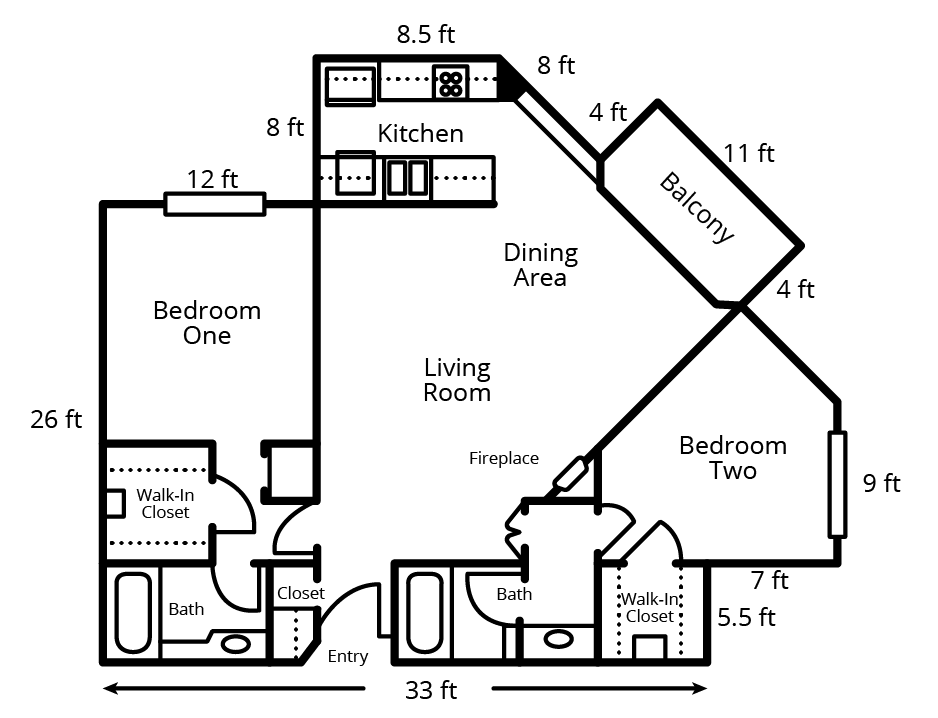 3 Area of NevadaImages for Launch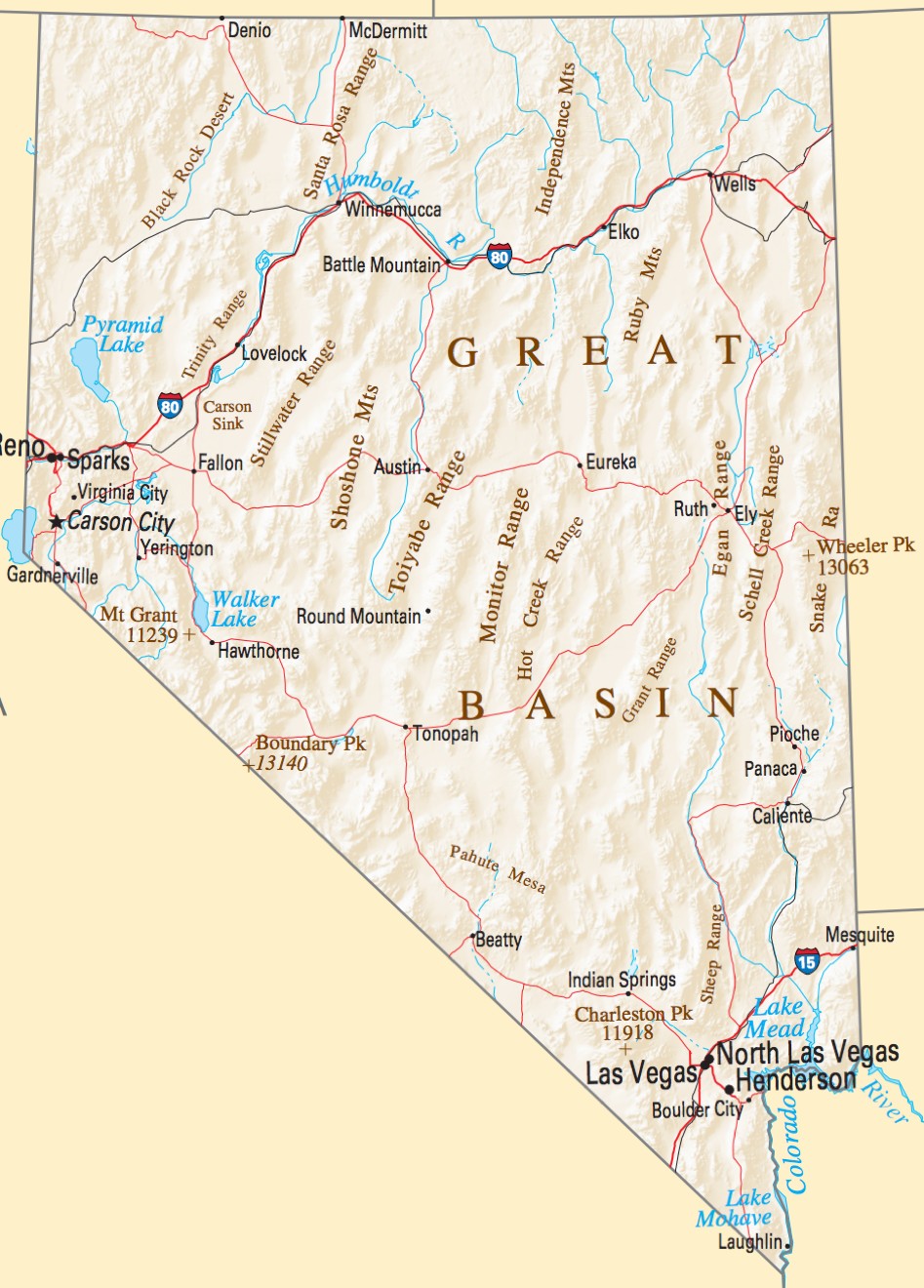 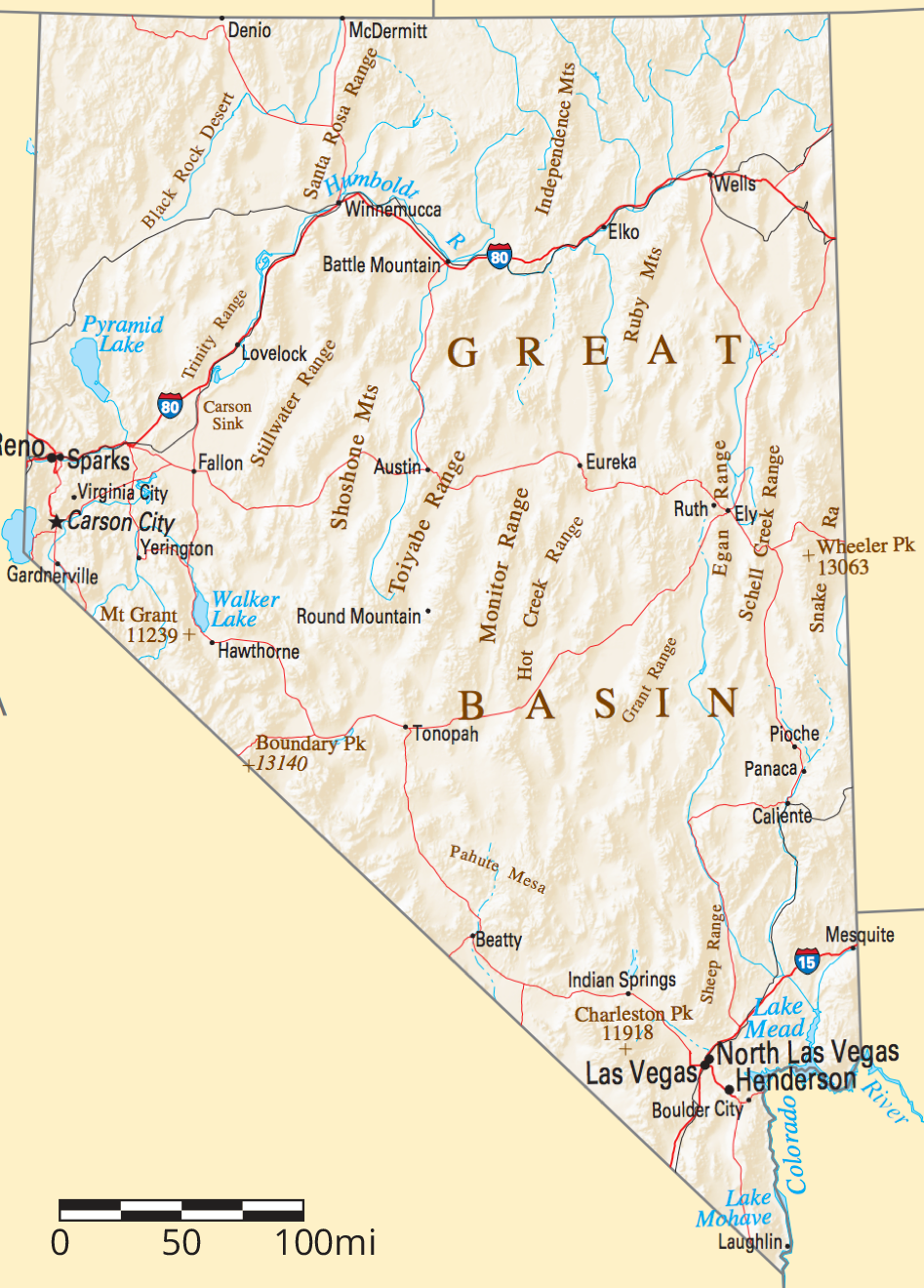 Student Task StatementEstimate the area of Nevada in square miles. Explain or show your reasoning.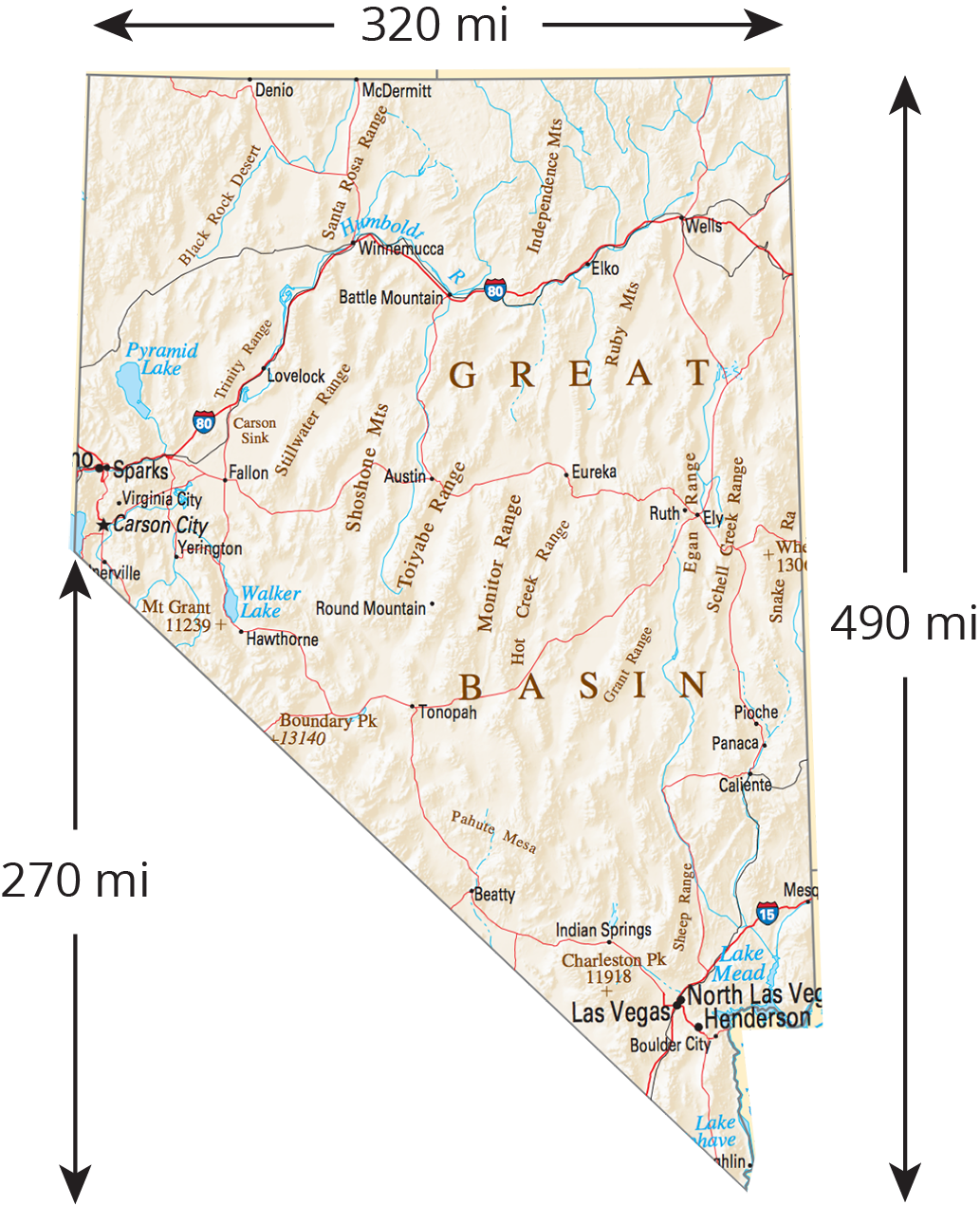 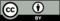 © CC BY Open Up Resources. Adaptations CC BY IM.